APPENDIX 2-5. Carbaryl Species Sensitivity Distribution Analysis for FishSSDs were fit to toxicity data for freshwater and saltwater fish and amphibians exposed to carbaryl.  Five distributions were tested and a variety of methods were used to determine whether different subsets of data should be modeled independently.   These results support separating the data into SSDs for modeling fish only and amphibians only.  Table 1 provides a summary of the results. Table .  Summary statistics for SSDs fit to carbaryl test results.1Default Slope = 4.5.DataData used in this analysis were from literature that passed the ECOTOX quality screen (catalogued in APPENDIX 2-2 plus data from submitted studies, and are detailed in Tables 11, 12 and 13 (end of document).  Table 2 provides the distribution of the test results for carbaryl including the number of species represented.  Table 2. Distribution of test results available for carbaryl.Figure 1 shows the distribution of test results among species, indicating that a few species have been repeatedly tested (eight species have been tested at least 8 times each), but the majority of species have been tested fewer than six times, with 20 species having only one test result.Figure 1. Distribution of the number of test results per species in Carbaryl aquatic vertebrate data.Five potential distributions for the carbaryl data were considered, including log-normal, log-logistic, log-triangular, log-gumbel, and Burr.  To fit each of the first four distributions, the toxicity values were first common log (log10) transformed. Finally, direct and indirect effect thresholds and five quantiles from the fitted SSDs (HC05, HC10, HC50, HC90, HC95) were calculated and reported.Comparison of distributions using AICcAkaike’s Information Criterion corrected for sample size (AICc) was used to compare the five distributions for all four datasets.  For these comparisons all SSDs were fit using maximum likelihood. For the dataset that included only amphibians, AICc suggested that the logistic distribution provided the best fit (Table 3).   For all fish, AICc suggested that the triangular distribution provided the best fit (Table 4).  For all fish and amphibians pooled together, AICc suggested that the triangular distribution provided the best fit (Table 5).Table 3. Comparison of distributions for all amphibian toxicity data for carbaryl.Table 4. Comparison of distributions for all fish toxicity data for carbaryl.Table 5. Comparison of distributions for pooled fish and amphibian toxicity data for carbaryl.Test for the need to model results separately by medium or vertebrate classDetermination of appropriate subsets of data for SSD fitting is difficult and the recommendation here is to use multiple parameters to make the determination.  In particular, the question of whether to model amphibian toxicity data separately from fish data is examined (Note: in the end amphibians and all fish were included in separate SSD’s).  First, examination of the cumulative distribution functions plotted on similar axes for all fish versus all amphibians does not lend support to modeling the datasets together; a visual inspection indicates they are structurally different.  Furthermore, the 95% bootstrap confidence intervals for the separate distributions do not overlap (1.55 to 4.08 for amphibians compared with 0.8767 to 1.4896 for fish) (Figure 2). The confidence limits on the HC05 for both separate distributions are relatively precise, with the upper confidence limit falling at the 12th and 19th percentile for fish and amphibians, respectively (Tables 9 and 10). Also, in both cases the CV of the HC05 is below 1.These analyses favor separating amphibians from fish rather than using an SSD approach of combined freshwater vertebrates to assess amphibians.Goodness-of-fitPlots of the cumulative distribution functions for the best-fit distributions (as determined by AICc) suggest little evidence of lack-of-fit with the exception of separating fish data from amphibian data (Figs. 2, 3, and 4). Similarly, bootstrap goodness-of-fit tests did not show evidence for lack-of-fit (P-values > 0.05, Tables 6, 7, and 8). The coefficient of variation for the HC05 was below 1 for all distributions. 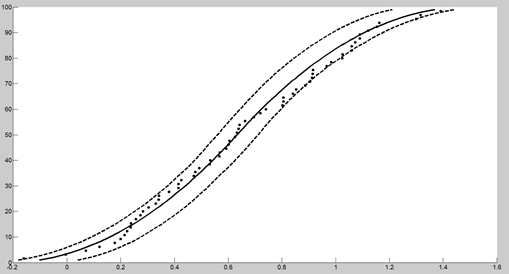 Figure 2. Log-triangular SSD for carbaryl toxicity values for all aquatic vertebrates pooled. 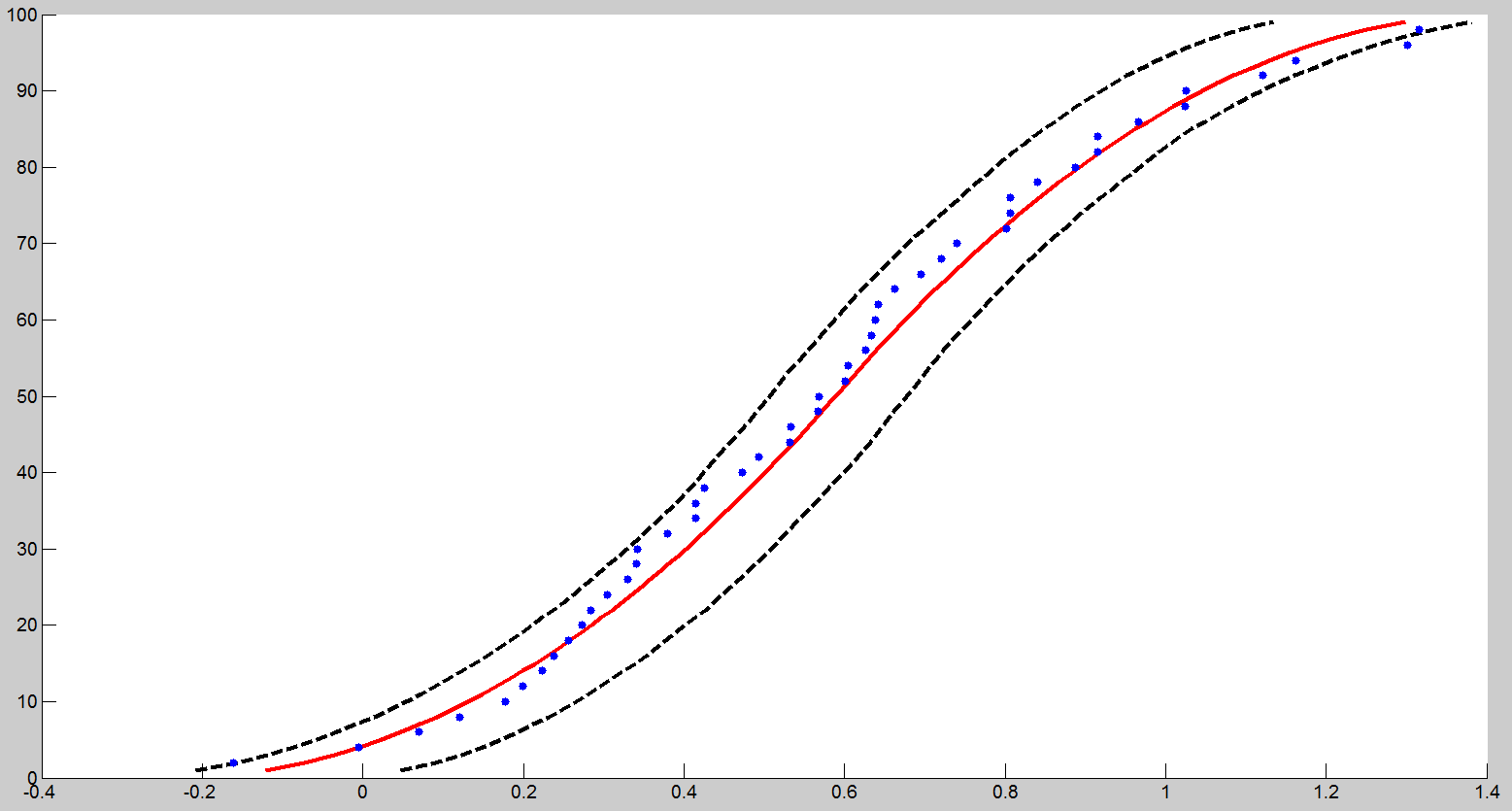 Figure 3. Log-triangular SSD for carbaryl LC50s for all fish.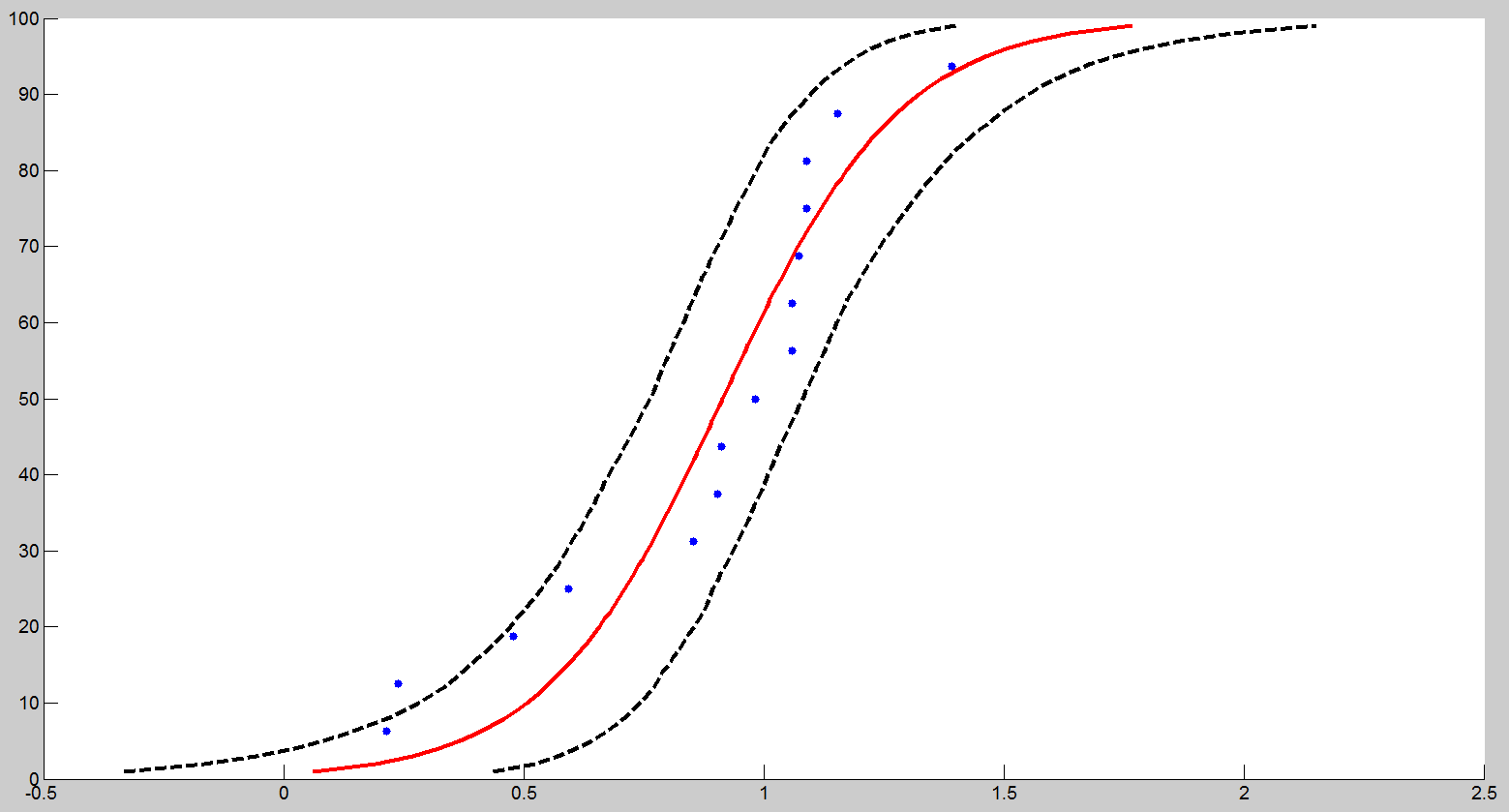 Figure 4. Log-logistic SSD for carbaryl LC50s for all amphibians.Table 6. Range of HC05 values for carbaryl SSDs for all aquatic vertebrates.ML=maximum likelihood, MO= moment estimators, and GR=graphical methodsLCp and UCp=projections of the confidence limits of the HC05 (LCx and UCx) onto the cumulative distribution function of the fitted distribution.Table 7. Range of HC05 values for carbaryl SSDs for all fish.ML=maximum likelihood, MO= moment estimators, and GR=graphical methodsLCp and UCp=projections of the confidence limits of the HC05 (LCx and UCx) onto the cumulative distribution function of the fitted distribution.Table 8. Range of HC05 values for carbaryl SSDs for all amphibians.ML=maximum likelihood, MO= moment estimators, and GR=graphical methodsLCp and UCp=projections of the confidence limits of the HC05 (LCx and UCx) onto the cumulative distribution function of the fitted distribution.Calculation of other quantilesTables 9, 10, and 11 provide estimates of the HC05 as well as other quantiles of the fitted SSDs.Table 9.  Estimated quantiles of the fitted SSDs for carbaryl LC50s for all aquatic vertebrates.Table 10.  Estimated quantiles of the fitted SSDs for carbaryl LC50s for all fish.Table 11.  Estimated quantiles of the fitted SSDs for carbaryl LC50s for all amphibians.Determination of thresholdsHC05 values from the most appropriate distribution and method were used as the thresholds for fish and amphibians.  The threshold for all fish is the HC05 value 1.0554 mg ai/L, based on the triangular distribution and maximum likelihood (ML) method.  The triangular distribution with the ML method was chosen as the most appropriate distribution and method for all fish because it had the highest P-value (0.4795), the highest weight (0.5213), the tightest confidence intervals around the HC05, as well as having a good fit within the confidence intervals on the distribution plot. The threshold for all amphibians is the HC05 value 2.3318 mg ai/L, based on the logistic distribution and ML method. The logistic distribution with the ML method was chosen as the most appropriate distribution and method for all amphibians because it had a high P-value (0.7263) and provided the best fit within the confidence intervals of the distribution plot.Tables 12, 13 and 14 provide all of the available LC50 values for fish and amphibians, respectively (within the 96-hour timeframe-unless otherwise noted).  These data sets are the same as reported in the effects characterization and provide additional data for the formulated products.  Values that were included in the SSD (i.e., TGAI) are marked with an *.  Table 12. Available acute (4-d) median lethal concentration (LC50) data for fish exposed to carbaryl as TGAI.* Indicates study was conducted with TGAI and value used to derive SSD.1If a species was not represented with a 96 hour study, and other values were available from shorter/longer duration studies (up to 10 days) then the data were included and the duration was listed next to the LC50 value as an indicator. If there were multiple other durations, the value from the study closer to a 96h duration was selected and if there were multiple values for the same duration, the range is indicated. Table 13. Available acute (4-d) median lethal concentration (LC50) data for fish exposed to carbaryl as formulation.Table 14. Available acute (4-d) median lethal concentration (LC50) data for aquatic-phase amphibians exposed to carbaryl.* Indicates study was conducted with TGAI and value used to derive SSD.1If a species was not represented with a 96 hour study, and other values were available from shorter/longer duration studies (up to 10 days) then the data were included and the duration was listed next to the LC50 value as an indicator. If there were multiple other durations, the value from the study closer to a 96h duration was selected and if there were multiple values for the same duration, the range is indicated. StatisticFish OnlyAmphibians OnlyBest Distribution (by AICc)triangularlogisticGoodness of fit P-value0.47950.7263CV of the HC050.14980.348HC051.05542.3318HC101.35433.2107HC503.87898.2235HC9011.110021.0627HC9514.256229.0014Data SubsetTest resultsSpeciesAll Aquatic Vertebrates26362All Fish	23848Aquatic Amphibians2514distributionAICc∆AICcWeightHC05gumbel1045.430.0222.02burr99.50.6180.2411.69logistic99.91.050.1942.33normal99.70.8410.2162.14triangular98.900.3282.11distributionAICc∆AICcWeightHC05gumbel2514.520.0551.19burr2514.430.0571.16logistic2493.190.1060.996normal2481.380.2621.07triangular24600.5211.06distributionAICc∆AICcWeightHC05triangular34800.7681.12normal3512.820.1881.15logistic3557.020.0231.05gumbel3578.340.0121.27burr3568.340.0121.22DistributionMethodHC05SECVLCxUCxLCpUCpPnormalML1.15090.20490.17800.86161.59670.02280.10650.3596normalMO1.13880.18090.15890.83041.54400.02130.10100.3377normalGR1.06310.17680.16630.71751.39230.01790.09110.2258logisticML1.04740.20120.19210.74101.51300.02520.10060.2478logisticMO1.15910.21490.18540.78471.63070.02180.10020.3227logisticGR1.03880.19170.18450.63021.37470.01870.08510.1838triangularML1.11500.14060.12610.94571.49880.02710.10860.4016triangularMO1.11090.16170.14550.85321.48320.01720.10540.3347triangularGR1.07160.16770.15650.76491.41500.01180.10140.2468gumbelML1.27050.22360.17600.95481.60600.01290.11000.6424gumbelMO1.50690.18550.12311.18041.91240.01260.12630.9740gumbelGR1.40710.17540.12470.99131.68130.00700.09850.8092burrML1.21460.20440.16830.87211.70410.01940.11630.0949DistributionMethodHC05SECVLCxUCxLCpUCpPnormalML1.06680.20660.19360.75291.51490.01790.11740.4096normalMO1.05300.17920.17020.75551.45410.01910.10960.3766normalGR0.97270.17750.18240.62471.32050.01450.10130.2478logisticML0.99620.19510.19590.67501.46110.02150.11060.2797logisticMO1.07070.20780.19410.74071.53510.02180.10890.4126logisticGR0.94560.19760.20900.51401.26830.01420.08950.2268triangularML1.05540.15810.14980.87671.48960.02390.12360.4795triangularMO1.02870.16650.16180.76361.41800.01270.11770.4056triangularGR0.98520.15510.15750.69731.29840.00980.10430.2777gumbelML1.18920.19980.16800.91511.52530.01310.12130.6753gumbelMO1.37010.17320.12641.08041.75760.01180.13740.9550gumbelGR1.26830.16950.13360.88261.53980.00560.10700.7073burrML1.15730.21310.18420.79461.65170.01490.13160.7952DistributionMethodHC05SECVLCxUCxLCpUCpPnormalML2.13570.75110.35171.22394.13320.00870.21850.7423normalMO2.04390.71100.34791.07943.74390.00700.19040.6823normalGR1.68080.57470.34190.63372.79500.00330.13920.4895logisticML2.33180.81150.34801.21314.38570.01130.18710.7263logisticMO2.07880.77260.37161.01803.99920.01010.19190.6663logisticGR1.56520.63720.40710.38462.84960.00370.14000.4126triangularML2.10900.64630.30651.54564.07690.01030.23290.8122triangularMO1.99610.64950.32541.13553.64692.8402e-040.19760.6883triangularGR1.75700.57090.32500.80413.051500.16650.5135gumbelML2.01700.60510.30001.28623.77280.00560.24680.7652gumbelMO2.67020.63150.23651.68934.23400.00180.24310.9740gumbelGR2.24790.59860.26631.00683.29361.5105e-040.16620.8012burrML1.69121.35640.802005.308500.24950.2158DistributionMethodHC0510509095normalML1.15091.54984.427212.646417.0291normalMO1.13881.53704.427212.751817.2115normalGR1.06311.45694.427213.453218.4360logisticML1.04741.50774.399912.840318.4823logisticMO1.15911.62874.427212.034216.9087logisticGR1.03881.50074.427213.060518.8685triangularML1.11501.44394.297712.792116.5649triangularMO1.11091.44774.427213.538217.6436triangularGR1.07161.40624.427213.937818.2900gumbelML1.27051.55463.903716.553828.7501gumbelMO1.50691.78503.865712.996220.6551gumbelGR1.40711.68923.888714.388723.7214burrML1.21461.59664.177213.794421.2339DistributionMethodHC0510509095normalML1.06681.41013.772510.092713.3402normalMO1.05301.39583.772510.196113.5159normalGR0.97271.31223.772510.845914.6312logisticML0.99621.38943.69579.830713.7112logisticMO1.07071.47393.77259.656013.2924logisticGR0.94561.34343.772510.593715.0502triangularML1.05541.35433.878911.110014.2562triangularMO1.02871.31953.772510.786013.8346triangularGR0.98521.27413.772511.169814.4460gumbelML1.18921.43333.359012.781321.2979gumbelMO1.37011.60653.321110.379716.0432gumbelGR1.26831.50993.344811.652518.7730burrML1.15731.48133.550910.604215.7528DistributionMethodHC0510509095normalML2.13572.81597.466919.800026.1053normalMO2.04392.72117.466920.489427.2777normalGR1.68082.33647.466923.862733.1712logisticML2.33183.21078.223521.062729.0014logisticMO2.07882.87577.466919.387926.8197logisticGR1.56522.32697.466923.961035.6211triangularML2.10902.66967.218319.517324.7048triangularMO1.99612.57017.466921.693427.9308triangularGR1.75702.31817.466924.051431.7332gumbelML2.01702.50446.722331.652157.2155gumbelMO2.67023.13866.560520.864032.4630gumbelGR2.24792.73526.695127.276146.6526burrML1.69122.76898.794915.912018.4259GenusSpeciesCommon NameLC50 (mg/L)1Reference #PimephalespromelasFathead Minnow10.4*E12859 (NR)PimephalespromelasFathead Minnow8.93*E12859PimephalespromelasFathead Minnow9.47*E12859PimephalespromelasFathead Minnow6.67*E12859MystusvittatusStriped Catfish11.5*E87812ChannapunctataSnake-Head Catfish4.957*E17200 (JV)MacropoduscupanusParadise Fish14.54*E87644 (JV)OncorhynchuskisutchSilver Salmon0.997*E522OncorhynchusmykissRainbow Trout1.35*E522GasterosteusaculeatusThreespine Stickleback3.99*E522GasterosteusaculeatusThreespine Stickleback3.99*E522PoeciliareticulataGuppy2.5*E18726DaniorerioZebra Danio9.25*E18726PimephalespromelasFathead Minnow5.21*E81380OncorhynchusmykissRainbow Trout1.88*E81380AcipenserbrevirostrumShortnose Sturgeon1.81*E81380XyrauchentexanusRazorback Sucker4.35*E81380GilaelegansBonytail3.49*E81380NotropismekistocholasCape Fear Shiner4.51*E81380PtychocheilusluciusColorado Squawfish3.07*E81380ErimonaxmonachusSpotfin Chub3.41*E81380EtheostomalepidumGreenthroat Darter2.14*E81380PoeciliopsisoccidentalisGila Topminnow3E81380Oncorhynchusgilae ssp. apacheApache Trout1.54*E81380Oncorhynchusclarkii ssp. stomiasGreenback Cutthroat Trout1.55*E81380Oncorhynchusclarkii ssp. henshawiLahontan Cutthroat Trout2.25*E81380CyprinodonvariegatusSheepshead Minnow4.36*E81380CyprinodonmaculariusDesert Pupfish7.71*E81380CyprinodonbovinusLeon Springs Pupfish4.54*E81380AcipenseroxyrhynchusAtlantic Sturgeon0.8E81380EtheostomafonticolaFountain Darter2.02*E81380OncorhynchusmykissRainbow Trout1.8943*E65396Oncorhynchusgilae ssp. apacheApache Trout1.4955*E65396Oncorhynchusclarkii ssp. stomiasGreenback Cutthroat Trout1.5952*E65396Oncorhynchusclarkii ssp. henshawiLahontan Cutthroat Trout2.2931*E65396PimephalespromelasFathead Minnow5.1844*E65396GilaelegansBonytail3.4895*E65396PtychocheilusluciusColorado Squawfish3.0907*E65396XyrauchentexanusRazorback Sucker4.3868*E65396CyprinodonvariegatusSheepshead Minnow4.3868*E65396CyprinodonbovinusLeon Springs Pupfish4.4865*E65396CyprinodonmaculariusDesert Pupfish7.1784E65396 (AD)SalvelinusnamaycushLake Trout, Siscowet0.74*E6797SalvelinusnamaycushLake Trout, Siscowet0.92*E6797SalvelinusnamaycushLake Trout, Siscowet0.872*E6797SalvelinusnamaycushLake Trout, Siscowet2.3*E6797CarassiusauratusGoldfish13.2*E6797CarassiusauratusGoldfish12.8*E6797CyprinuscarpioCommon Carp5.28*E6797PimephalespromelasFathead Minnow14*E6797PimephalespromelasFathead Minnow14.6*E6797PimephalespromelasFathead Minnow7.7*E6797AmeiurusmelasBlack Bullhead20*E6797 (FI)IctaluruspunctatusChannel Catfish15.8*E6797IctaluruspunctatusChannel Catfish7.79*E6797IctaluruspunctatusChannel Catfish17.3*E6797 (FI)LepomiscyanellusGreen Sunfish11.2*E6797LepomiscyanellusGreen Sunfish9.46*E6797LepomismacrochirusBluegill6.76*E6797LepomismacrochirusBluegill5.23*E6797LepomismacrochirusBluegill5.047*E6797LepomismacrochirusBluegill7.4*E6797LepomismacrochirusBluegill5.2*E6797LepomismacrochirusBluegill16*E6797LepomismacrochirusBluegill7*E6797LepomismacrochirusBluegill8.2*E6797LepomismacrochirusBluegill6.2*E6797LepomismacrochirusBluegill5.4*E6797LepomismacrochirusBluegill5.2*E6797LepomismacrochirusBluegill1.8*E6797LepomismacrochirusBluegill2.6*E6797MicropterussalmoidesLargemouth Bass6.4*E6797PomoxisnigromaculatusBlack Crappie2.6*E6797PercaflavescensYellow Perch0.745*E6797PercaflavescensYellow Perch5.1*E6797PercaflavescensYellow Perch13.9*E6797PercaflavescensYellow Perch5.4*E6797PercaflavescensYellow Perch3.4*E6797PercaflavescensYellow Perch1.2*E6797PercaflavescensYellow Perch4*E6797PercaflavescensYellow Perch4.2*E6797PercaflavescensYellow Perch0.48*E6797PercaflavescensYellow Perch0.35*E6797PercaflavescensYellow Perch3.8*E6797PercaflavescensYellow Perch5*E6797PercaflavescensYellow Perch3.75*E6797PercaflavescensYellow Perch1.42*E6797 (FI)OncorhynchuskisutchSilver Salmon4.34*E6797OncorhynchuskisutchSilver Salmon2.4*E6797OncorhynchuskisutchSilver Salmon1.75*E6797OncorhynchuskisutchSilver Salmon2.7*E6797OncorhynchuskisutchSilver Salmon1.15*E6797Oncorhynchustshawytscha*Chinook Salmon2.4E6797 (FI)OncorhynchusclarkiiCutthroat Trout7.1*E6797OncorhynchusclarkiiCutthroat Trout6E6797OncorhynchusclarkiiCutthroat Trout5*E6797OncorhynchusclarkiiCutthroat Trout0.97*E6797OncorhynchusclarkiiCutthroat Trout3.95*E6797OncorhynchusclarkiiCutthroat Trout6.8*E6797OncorhynchusclarkiiCutthroat Trout4*E6797OncorhynchusclarkiiCutthroat Trout3.38*E6797OncorhynchusclarkiiCutthroat Trout2.3*E6797OncorhynchusclarkiiCutthroat Trout6.7*E6797OncorhynchusmykissRainbow Trout1.95*E6797OncorhynchusmykissRainbow Trout1.2*E6797OncorhynchusmykissRainbow Trout1.36*E6797OncorhynchusmykissRainbow Trout2.08*E6797OncorhynchusmykissRainbow Trout1.9*E6797OncorhynchusmykissRainbow Trout2.3*E6797OncorhynchusmykissRainbow Trout1.33*E6797OncorhynchusmykissRainbow Trout0.75E6797OncorhynchusmykissRainbow Trout0.32E6797OncorhynchusmykissRainbow Trout1.09*E6797OncorhynchusmykissRainbow Trout1.46*E6797OncorhynchusmykissRainbow Trout3.5*E6797OncorhynchusmykissRainbow Trout3*E6797OncorhynchusmykissRainbow Trout1.6*E6797OncorhynchusmykissRainbow Trout1.1*E6797OncorhynchusmykissRainbow Trout1.2*E6797OncorhynchusmykissRainbow Trout0.78*E6797OncorhynchusmykissRainbow Trout1.45*E6797SalmosalarAtlantic Salmon4.5*E6797SalmosalarAtlantic Salmon2.07*E6797SalmosalarAtlantic Salmon1.18*E6797SalmosalarAtlantic Salmon1.27*E6797SalmosalarAtlantic Salmon0.905*E6797SalmosalarAtlantic Salmon2.01*E6797SalmosalarAtlantic Salmon1.43*E6797SalmosalarAtlantic Salmon0.5*E6797SalmosalarAtlantic Salmon1*E6797SalmosalarAtlantic Salmon1.15*E6797SalmosalarAtlantic Salmon1.1*E6797SalmosalarAtlantic Salmon1.35*E6797SalmosalarAtlantic Salmon0.25*E6797SalmosalarAtlantic Salmon0.9*E6797SalmosalarAtlantic Salmon1*E6797SalmotruttaBrown Trout6.3*E6797SalmotruttaBrown Trout2*E6797 (FI)SalvelinusfontinalisBrook Trout2.1*E6797 (FI)SalvelinusfontinalisBrook Trout3*E6797SalvelinusfontinalisBrook Trout0.68*E6797SalvelinusfontinalisBrook Trout4.56*E6797SalvelinusfontinalisBrook Trout2.13*E6797SalvelinusfontinalisBrook Trout1.13*E6797SalvelinusfontinalisBrook Trout1.2*E6797SalvelinusfontinalisBrook Trout1.29*E6797SalvelinusnamaycushLake Trout, Siscowet0.69*E6797TeraponjarbuaTigerfish2.2*E6797MoronesaxatilisStriped Bass0.76*E11334MoronesaxatilisStriped Bass2.3*E11334IctaluruspunctatusChannel Catfish1.3*E5722IctaluruspunctatusChannel Catfish0.14*E5722IctaluruspunctatusChannel Catfish1.56*E5722PoeciliareticulataGuppy4.7*E6191ClariasbatrachusWalking Catfish46.85E13053ClariasbatrachusWalking Catfish107.66E13053AnabastestudineusClimbing Perch5.5*E4969GibelioncatlaCatla6.4*E4969MystusvittatusStriped Catfish2.4*E4969MystuscavasiusCatfish4.6*E4969OncorhynchusclarkiiCutthroat Trout5.94*E5618PoeciliareticulataGuppy6.435*E5370ColisafasciataGiant Gourami8E74220 (AD)ClariasbatrachusWalking Catfish1188E13614HeteropneustesfossilisIndian Catfish1188E13614ClariasbatrachusWalking Catfish16.27E82520 (AD)GambusiaaffinisWestern Mosquitofish204E5806 (AD)OncorhynchusmykissRainbow Trout2.8017*E12182CyprinuscarpioCommon Carp1.19E6999 (EG)CyprinuscarpioCommon Carp2.86*E6999 (LV)CyprinuscarpioCommon Carp3.3*E6999 (FY)GilaelegansBonytail2.02*E13270 (LV)PtychocheilusluciusColorado Squawfish1.31*E13270 (LV)LeuciscuscephalusChub8.2232*E104627EtheostomarubrumBayou Darter2.01394*E56161 (FY)EtheostomalepidumGreenthroat Darter2.13358*E56161 (FY)PoeciliopsisoccidentalisGila Topminnow2.991E56161 (FY)ScaphirhynchusplatorynchusShovelnose Sturgeon1.2961E56161 (FY)OncorhynchusmykissRainbow Trout5.346*E80949 (JV)ClariasbatrachusWalking Catfish28*E88885ClariasbatrachusWalking Catfish15.3*E112237CyprinodonvariegatusSheepshead Minnow5.742*E115739MenidiaberyllinaInland Silverside1.584*E115739CarassiusauratusGoldfish13.761*E73465 (JV)Oncorhynchusclarkii ssp. stomiasGreenback Cutthroat Trout1.54535*E73668Oncorhynchusclarkii ssp. henshawiLahontan Cutthroat Trout1.994*E73668Oncorhynchusclarkii ssp. henshawiLahontan Cutthroat Trout2.52241*E73668PimephalespromelasFathead Minnow4.36686*E73668PimephalespromelasFathead Minnow5.84242*E73668PimephalespromelasFathead Minnow7.40771*E73668PimephalespromelasFathead Minnow3.92818*E73668PimephalespromelasFathead Minnow5.22428*E73668PimephalespromelasFathead Minnow5.70284*E73668GilaelegansBonytail3.56926*E73668GilaelegansBonytail3.3898*E73668PtychocheilusluciusColorado Squawfish2.31304*E73668PtychocheilusluciusColorado Squawfish4.04782*E73668XyrauchentexanusRazorback Sucker4.40674*E73668XyrauchentexanusRazorback Sucker4.27713*E73668OncorhynchusmykissRainbow Trout1.994*E73668OncorhynchusmykissRainbow Trout1.23628*E73668OncorhynchusmykissRainbow Trout2.25322*E73668OncorhynchusmykissRainbow Trout1.21634*E73668OncorhynchusmykissRainbow Trout2.06379*E73668OncorhynchusmykissRainbow Trout3.10067*E73668Oncorhynchusgilae ssp. apacheApache Trout1.64505*E73668Oncorhynchusgilae ssp. apacheApache Trout1.42571*E73668AcipenserbrevirostrumShortnose Sturgeon1.949*E153255PimephalespromelasFathead Minnow5.171*E153255GilaelegansBonytail3.044*E153255NotropismekistocholasCape Fear Shiner4.264*E153255PtychocheilusluciusColorado Squawfish3.083*E153255ErimonaxmonachusSpotfin Chub3.416*E153255XyrauchentexanusRazorback Sucker4.325*E153255OncorhynchusmykissRainbow Trout1.866*E153255Oncorhynchusgilae ssp. apacheApache Trout1.435*E153255Oncorhynchusclarkii ssp. stomiasGreenback Cutthroat Trout1.553*E153255Oncorhynchusclarkii ssp. henshawiLahontan Cutthroat Trout2.221*E153255CyprinodonvariegatusSheepshead Minnow4.362*E153255CyprinodonvariegatusSheepshead Minnow2.511*E153255CyprinodonmaculariusDesert Pupfish7.714*E153255CyprinodonbovinusLeon Springs Pupfish2.017*E153255CyprinodonbovinusLeon Springs Pupfish4.54*E153255PoeciliopsisoccidentalisGila Topminnow3E153255EtheostomafonticolaFountain Darter1.615*E153255EtheostomalepidumGreenthroat Darter2.143*E153255PimephalesPimephalesFathead Minnow1.6E5313 (LV/EM)LabeorohitaRohu8.24*E171559 (FI)ChannaorientalisSmooth-Breasted Snakefish1.675*E171574PimephalesPimephalesFathead Minnow7.7*MRID 40098001SalmosalarAtlantic Salmon0.5*MRID 40098001CyprinodonvariegatusSheepshead Minnow2.6*MRID 42372801OncorhynchuskisutchCoho Salmon4.34*MRID 40094602OncorhynchustshawytschaChonook Salmon2.4*MRID 40094602OncorhynchusclarkiiCutthroat trout7.1*MRID 40094602OncorhynchusmykissRainbow trout1.95*MRID 40094602SalmosalarAtlantic Salmon4.5*MRID 40094602SalmotruttaBrown trout6.3*MRID 40094602SalvelinusfontinalisBrook trout2.1*MRID 40094602SalvelinusnamaycushLake Trout, Siscowet0.69*MRID 40094602CarassiusauratusGoldfish13.2*MRID 40094602Cyprinuscarpio ssp. communisCarp5.28*MRID 40094602PimephalesPimephalesFathead Minnow14.6*MRID 40094602AmeiurusmelasBlack Bullhead20*MRID 40094602IctaluruspunctatusChannel Catfish15.8*MRID 40094602LepomiscyanellusGreen Sunfish11.2*MRID 40094602LepomismacrochirusBluegill6.76*MRID 40094602MicropterussalmoidesLargemouth bass6.4*MRID 40094602PomoxisnigromaculatusBlack crappie2.6*MRID 40094602PercaflavescensYellow perch5.1*MRID 40094602SalvelinusfontinalisBrook trout4.5*MRID 40094602LepomismacrochirusBluegill39MRID 40094602OncorhynchusmykissRainbow trout0.78*MRID 40098001LepomismacrochirusBluegill14*TN 142CyprinodonvariegatusSheepshead Minnow2.2*MRID 00150539CyprinodonvariegatusSheepshead Minnow2.6*MRID 42372801LepomismacrochirusBluegill14*MRID 00043115GenusSpeciesCommon NameLC50 (mg/L)Reference #HeteropneustesfossilisIndian Catfish9.79E15179PimephalespromelasFathead Minnow9E5073LepomismacrochirusBluegill39E6797SalvelinusfontinalisBrook Trout4.5E6797CyprinuscarpioCommon Carp6.6725E87858 (FY)OreochromisniloticusNile Tilapia8.5E3296PtychocheilusluciusColorado Squawfish3.18E13270 (LV)GilaelegansBonytail3.31E13270 (LV)HeteropneustesfossilisIndian Catfish29E94525MystustengaraCatfish9E94525OncorhynchusmykissRainbow Trout0.4437E112236PoeciliareticulataGuppy1.17555E112236ClariasbatrachusWalking Catfish10E96478ClariasbatrachusWalking Catfish5.248E120903OncorhynchusmykissRainbow Trout1.39E150853(JV)LepomismacrochirusBluegill49MRID 00059202OncorhynchusmykissRainbow trout32TN 767OncorhynchusmykissRainbow trout4TN 407OncorhynchusmykissRainbow trout4.55TN 468LepomismacrochirusBluegill22TN 450LepomismacrochirusBluegill24TN 445OncorhynchusmykissRainbow trout1.4MRID 00151417LepomismacrochirusBluegill9.8MRID 00151519OncorhynchusmykissRainbow trout3.3MRID 42397901OncorhynchusmykissRainbow trout1.3TN 89OncorhynchusmykissRainbow trout3.45TN 413CyprinodonvariegatusSheepshead Minnow5.9MRID 42343001LepomismacrochirusBluegill290MRID 00042381GenusSpeciesCommon NameLC50 (mg/L)1Reference #HoplobatrachustigerinusIndian Bullfrog6.2*E10697HoplobatrachustigerinusIndian Bullfrog6.3*E10697HoplobatrachustigerinusIndian Bullfrog11.7*E10697EuphlyctishexadactylusTrue Frog55.34E11521XenopuslaevisAfrican Clawed Frog1.73*E15683HylaversicolorGray Tree Frog2.47*E15683XenopuslaevisAfrican Clawed Frog15.25E15683NRAnuraFrog and Toad Order2.1E20421Lithobatesclamitans ssp. Bronze Frog11.32*E47680Lithobatesclamitans ssp. Bronze Frog17.36*E47680Lithobatesclamitans ssp. Bronze Frog22.02*E47680AnaxyrusboreasWestern Toad12.31*E56161HoplobatrachustigerinusIndian Bullfrog5.68*E65895LithobatessphenocephalusFlorida Leopard Frog8.4*E72411RhinellaarenarumToad24.64*E80949BufoboreasBoreal Toad12.3*E81380RanaboyliiFoothill Yellow-Legged Frog0.58493*E118706PseudacrisregillaPacific Chorus Frog3.00651*E118706RanaboyliiFoothill Yellow-Legged Frog4.592*E153255HylaversicolorGray Tree Frog6.214*E153255LithobatessphenocephalusFlorida Leopard Frog7.964*E153255AmbystomamaculatumSpotted Salamander8.034*E153255LithobatesclamitansBronze Frog9.523*E153255RanapretiosaOregon Spotted Frog9.632*E153255LithobatesblairiPlains Leopard Frog11.477*E153255LithobatespalustrisPickeral Frog11.487*E153255RanacatesbeianaBullfrog11.83*E153255AnaxyrusboreasWestern Toad12.303*E153255BombinaorientalisOriental Fire-Bellied Toad20.1E171598